Прогрессовский отдел МБУК ВР «МЦБ» им. М.В. Наумова«Трудом взращенный…» ко Всемирному дню хлеба(беседа)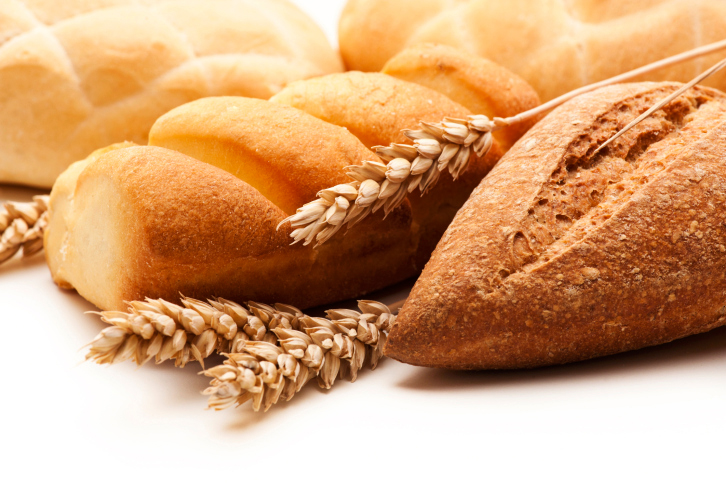                                                                                                    Подготовила:Библиотекарь 2 категории                                                                                                 Прогрессовского отдела                                                                                                   Воликова О.И.	2022 годЦель: формирование жизненных ценностей на примере бережного отношения к хлебу.  Задачи: Развивающая: расширять кругозор детей, креативное мышление, познавательный интерес; Воспитывающая: воспитывать ценностное бережное отношение у детей к хлебу и уважение к труду хлеборобов, любовь к Родине. Домашнее заданиеНайти пословицы о хлебе.Чтение художественной литературы.Оборудование:1. Каравай хлеба  с солонкой, изделия из муки (батон, пряники, бублики, баранки), на столе (скатерть).2.Презентация «Хлеб - всему голова». 3. Художественная литература: К. Паустовский «Теплый хлеб», М. Пришвин «Лисичкин хлеб», пословицы и загадки.Ход мероприятияБиблиотекарь:Добрый день, ребята! Сегодня мы поговорим о самом главном богатстве, люди еще называют его «чудом земли». Мы встречаемся с ним каждый день. Без него не обходится ни скромный завтрак, ни будничный обед, ни праздничный стол. Он сопровождает нас от рождения до глубокой старости - добрый наш друг, имя которого произносят с любовью и теплотой люди на всех языках.Вот он Хлебушек душистый, 
Вот он теплый, золотистый. 
В каждый дом, на каждый стол, 
Он пожаловал, пришел. 
В нем здоровье наша, сила, в нем чудесное тепло. 
Сколько рук его растило, охраняло, берегло. 
В нем – земли родимой соки, 
Солнца свет веселый в нем... 
Уплетай за обе щеки, вырастай богатырем!Хлеб всегда считается символом благополучия и достатка. Этот продукт питания - самое надежное средство защиты людей от голода.Как появился хлеб на земле? Этому открытию свыше 15 тыс. лет. Давным-давно люди ели просто зерна в сыром виде, затем научились растирать их между камней и смешивать с водой. Самый первый хлеб был в виде жидкой каши. Когда люди научились добывать огонь, то стали поджаривать раздробленные зерна с водой. В древности очень почитался хлеб, он считался отдельным блюдом.В средние века во многих европейских странах свежеиспеченный хлеб могли есть только члены королевской семьи, хлеб вчерашний предназначался для окружения короля (высшего общества), хлебные изделия выпеченные два дня назад ели помещики и дворяне, хлеб трехдневной давности служил пищей для монахов и школьников, а хлебом, испеченным четыре дня назад, кормились крестьяне и мелкие ремесленники.На Руси выпечка хлеба считалась делом отвественным и почетным. Пекли хлебы с медом, маком, творогом, ковриги, пироги, сайки, калачи. Пекари подразделялись на хлебников, калачников, пирожников, пряничников, блинников.О хлебе в народе говорили как о живом существе: хлеб-кормилец, хлеб-батюшка. Так же как и к хлебу, испокон веков относился народ и к труду тех, кто создавал его. На Руси пекари пользовались особым уважением,  величали уважительно. Высоко ценили хлеб на Руси. Уважали людей, которые растят и убирают хлеб.Библиотекарь:- Ребята! Так какие работы  проделали люди, чтобы получить хлеб?Дети:  1. Вспахали землю. 2. Посеяли зерно. 3. Летом убрали урожай       комбайнами.4. Свезли зерно на мельницу (хлебокомбинат).  Получили там муку.5. Испекли на пекарне хлеб. 6.Привезли хлеб в магазин. Выложили на прилавок.7. Мы его купили, принесли домой, выложили на стол.Библиотекарь: -Благодаря работе людей разных профессий и появляется у нас на столе пышный хлеб. -Пришла пора провести «Хлебную викторину».1. Что называют хлебом? (Колосья, зёрна, печёный хлеб).2. Какой хлеб – чёрный или белый – считают русским национальным хлебом?  (Чёрный – ржаной хлеб).3. Что на сковороду наливают да вчетверо сгибают?  (Блины).4. В какой сказке случилось так: «Посеял раз старик пшеницу. Добрая уродилась пшеница, да только повадился кто–то пшеницу мять да топтать? («Конёк – горбунок»).5. Почему пряник печатный? (На нём есть напечатанная картинка или надпись).6. Кто не велел в русской народной сказке садиться на пенёк и есть пирожок? (Маша в сказке «Маша и медведь»).7. Назвать хлебобулочные изделия.8. Как называют круглый хлеб? (Каравай).Библиотекарь:- Был хлеб всегда в почёте на Руси -Её просторов главное богатство!Его ты хочешь цену знать?Спроси.Тебе ответить могут ленинградцы. (В. Суслов.)  (Под звук метронома ученик проносит через весь зал на тарелке 125 г чёрного хлеба):Библиотекарь: -  Ребята. Жители города Ленинграда пережили в годы войны страшную блокаду.- 900 дней жили  в условиях блокады ленинградцы. Это 2,5 года! Но не сдались! В это время пришлось резко снизить нормы выдачи хлеба жителям города. Рабочие получали в день 250 г, а остальные жители (старики, женщины, дети) – вот эти 125 г. Этот хлеб состоял из небольшого количества муки, древесных опилок, отрубей и других примесей. Эта была вся еда на весь день. Больше есть, было, нечего. И всё-таки он помог ленинградцам выстоять!- Но около полумиллионов ленинградцев умерли во время блокады от голода. В этом городе на Пискарёвском кладбище – тысячи могил. Около одной всегда много людей. Они стоят, молча и плачут. На могиле  среди цветов лежит ломтик чёрного хлеба. А рядом записка:  «Доченька, если б я могла дать его тебе тогда…». Она адресована девочке Тане Савичевой, которая умерла от голода. - Никто из нас не остаётся равнодушным к историческим фактам, говорящим о судьбах людей, которым не хватало крошечки хлеба, чтобы выжить. И они умирали. В музее истории Ленинграда хранится кусочек заплесневелого хлеба - 125 грамм - дневной паек жителей осажденного города. Это святой блокадный хлеб.Библиотекарь:- Дети, обращайтесь с хлебом бережно. Никогда не выбрасывайте его. Помните, что несколько дней хлеб не утрачивает своих вкусовых качеств. Берите хлеба столько, сколько съедите. А если не съели, посушите и пейте чай с сухариками или ешьте с супом, борщом. А ещё из кусочка хлеба можно сделать вкусный бутерброд.  1. Собери пословицы. Пословицы потерялись. Помогите им, ребята.2. Угадай загадку1.Что две недели зеленится, две недели колосится,Две недели отцветает,Две недели наливает,Две недели подсыхает?(Рожь)2.Как на поле, на курганеСтоит курочка с серьгами.(Овес)3.Железный нос в землю врос;роет, копает, землю разрыхляет.(Плуг)4.Лежит мужичок в золотом кафтане.Подпоясан, а не поясом;Не поднимешь, так и не встанет. (Сноп)5.И комковато,И ноздревато,И мягко,И ломко,А всех милей.(Хлеб)6.Всем нужен, а не всякий сделает!(Хлеб)   7.В землю тёплую уйду,
К солнцу колосом взойду
В нём тогда таких, как я,
Будет целая семья! (Зерно)                                       8.Стоит Федосья -
Растрепаны волосья (Сноп)Библиотекарь: - Хлеб наш «насущный»- святые слова,Так говорили и деды, и прадеды.Он в нашей жизни всему голова-Сила великая хлебушку дадена.Надо беречь хлеб-щедрость Земли,Силу страны, дар великой природы. (Д. Леднев.)Показ презентации «Хлеб  - всему голова!»Библиотекарь:Вот и подходит к концу наш разговор о хлебе. У нас в стране изобилие хлеба и хлебных изделий. И нередко можем видеть брошенный на землю ломоть хлеба, недоеденные батоны, буханки в мусоросборниках, беззаботных школьников, кидающих друг в друга оставшиеся от обеда булочки или горбушки хлеба.Во все времена неуважение к хлебу приравнивалось к самому страшному оскорблению, какое может нанести человек.Его сравнивали с золотом, с солнцем, самой жизнью. Недаром у многих народов в древности хлеб, как солнце и золото, обозначался одним символом - кругом с точкой посредине.Хлеб берегли, в честь хлеба слагали гимны, хлебом-солью встречали гостей.Хлеб - практически единственный продукт, который не теряет своей привлекательности, сохраняет способность оставаться полезным и самым необходимым продуктом.Если хлеб зачерствеет, он все равно сможет служить людям добрую службу.Никогда не выбрасывайте черствый хлеб. И в наши дни во многих семьях, где умеют бережно относиться к хлебу, где знают ему истинную цену, хозяйки могут приготовить блюдо, основу которого составляет черствый хлеб.Всем участникам мероприятия вручаются пословицы и поговорки о хлебе.Источники:https://infourok.ru/otkritiy-urok-hleb-vsemu-golova-1596880.htmlhttps://www.prodlenka.org/metodicheskie-razrabotki/36456-hlebvsemu-golovaБез краюшки -все не бедаПокуда есть хлеб да вода -не прожить и седой старушкеКакова земля,а хлеба край, так и под елью райХлеба ни куска, так и в тереме тоска;таков и хлебБУДЕТ ХЛЕБ, БУДЕТ И ОБЕД.БЫЛ БЫ ХЛЕБ, А У ХЛЕБА ЛЮДИ БУДУТ.ЕШЬ ХЛЕБ, КОЛИ ПИРОГА НЕТ.ЛУЧШЕ ХЛЕБ С ВОДОЮ, ЧЕМ ПИРОГ С БЕДОЮ.ПОКУДА ЕСТЬ ХЛЕБ, ДА ВОДА -ВСЁ НЕ БЕДА.ЕШЬ ПИРОГИ, А ХЛЕБ ВПЕРЕД БЕРЕГИ.ГОРЕК ОБЕД БЕЗ ХЛЕБА.